	RFESIG Executive CommitteeAgendaDate:  May 12, 2023Time Zone: 3:00 pm CTLocation:  Zoom MeetingX = Attending; NA = Not AttendingFrom: president@aptaeducation.org <president@aptaeducation.org>
Sent: Friday, April 21, 2023 3:57 PM
To: Conrad, Will <chair-aesig@aptaeducation.org>; Evans, Kimeran <chair-afsig@aptaeducation.org>; Bock, Karen <chair-cesig@aptaeducation.org>; Calley, Darren <chair-rfesig@aptaeducation.org>; Gilliland, Sarah <chair-soesig@aptaeducation.org>; Jewell, Jennifer <chair-ptaesig@aptaeducation.org>
Cc: Engelhard, Chalee <president-elect@aptaeducation.org>; Danze, Laura <aoe-execdir@aptaeducation.org>
Subject: [EXTERNAL] Activity Mapping Guidance: Due May 19SIG Chairs:The email below is from Steven Chesbro (APTA VP, Education) who is leading APTA's new Collaboration for Physical Therapy Education. The Collaborative is designed to realize the 6 pillars of A Vision for Excellence in Physical Therapy Education developed by the ELP. Although the Collaborative is still in its infancy, the Academy of Education signed on as a participating organization. The goals of the Collaborative are to:Identify relevant planned, implemented, and yet-to-be-developed efforts across stakeholder
organizations.Prioritize collaborative opportunities that are developmentally appropriate, building on a solid
educational foundation using best practices and learning science approaches.Promote action through independent organizational efforts and/or collaborative efforts.Identify outputs and outcomes from efforts that have contributed to advancing the aims of the vision.I've attached a more complete description of the Collaborative (attachment #1) for those who are interested. We are aware that several, if not all, of the SIGs have embarked on initiatives that could address one of more of the 6 pillars from the Vision. The titles of the 6 pillars are below, with fuller descriptions in the attached document excerpted from the Vision (attachment #2). Accessibility of EducationCollaboration and NetworksCompetency-Based EducationDiversity, Equity, and InclusionEducation Research and Data ManagementInfrastructure, Capacity, and Faculty DevelopmentTHE REQUEST:      If your SIG has an initiative completed or underway that appears to address one of the 6 pillars, please support the Academy and physical therapy research by entering your initiative into the developing Collaborative database. Steven included instructions (attachment #3) for completing the online form, a listing of the questions to which you will be responding and the link to the online form. If more than 1 initiative qualifies, you may enter each separately.We want to showcase the activities and accomplishments of our SIGs, as well as contribute to the database. Eventually, you will be able to log in to the database to see what others are doing for each pillar - with the potential for seeking collaborators for you individually or as SIG/Academy members.Please review attachment #3 and use the link to enter your initiatives by the May 19th deadline. 
Thank you for supporting the move toward excellence in physical therapy education.PamPresident, APTA Academy of Education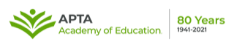 TimeTopicTopicTopicPurposePurposePurposeProponent(s)Proponent(s)3:00 pmIntroIntroIntroIntroductionIntroductionIntroductionAllAll3:05 pmOfficer ReportsChair – Darren CalleyVice Chair – Christina GomezUpdatesMembership Secretary – David NolanUpdatesTreasurer Secretary – Kristel MaesUpdatesOfficer ReportsChair – Darren CalleyVice Chair – Christina GomezUpdatesMembership Secretary – David NolanUpdatesTreasurer Secretary – Kristel MaesUpdatesOfficer ReportsChair – Darren CalleyVice Chair – Christina GomezUpdatesMembership Secretary – David NolanUpdatesTreasurer Secretary – Kristel MaesUpdatesMeeting with other SIG chairs in June399 membersNo updateMeeting with other SIG chairs in June399 membersNo updateMeeting with other SIG chairs in June399 membersNo updateOfficersOfficers3:20 pm Committee ReportsNominating Committee Chair – Laura ZajacUpdate on elections/nominations for 2023Communications Chair – Kris NeelonNewsletterProgram Committee – Eric Monsch/Ryan PontiffScholarly Research Chair – Raine Osborne Research Collaborative Tue 9/12/23 7-9 pm ET & Sat 9/16/23 11am-2pm ETCommittee ReportsNominating Committee Chair – Laura ZajacUpdate on elections/nominations for 2023Communications Chair – Kris NeelonNewsletterProgram Committee – Eric Monsch/Ryan PontiffScholarly Research Chair – Raine Osborne Research Collaborative Tue 9/12/23 7-9 pm ET & Sat 9/16/23 11am-2pm ETCommittee ReportsNominating Committee Chair – Laura ZajacUpdate on elections/nominations for 2023Communications Chair – Kris NeelonNewsletterProgram Committee – Eric Monsch/Ryan PontiffScholarly Research Chair – Raine Osborne Research Collaborative Tue 9/12/23 7-9 pm ET & Sat 9/16/23 11am-2pm ETNew committee members starting July 1st: - David Nolan Vice Chair-Membership secretary: Martha Boyer-Nominating committee member: Dana SteinCurrent committee members on 2y term, newly elected on 2y term. 2024 cycle of elected members 3y term proposal: approved by unanimous voteRecommendation for adding a 3rd nominating committeeSend out communication over the Summer with reports form each res/fel SIGELC Oct 13-14No updates on CSM 24 yet: poster abstracts due July 17, session abstracts have been reviewedNew dates! Tue is overview with panel discussion and Sat is workshop where people can work on their projects and ideas. Registration coming soonNew committee members starting July 1st: - David Nolan Vice Chair-Membership secretary: Martha Boyer-Nominating committee member: Dana SteinCurrent committee members on 2y term, newly elected on 2y term. 2024 cycle of elected members 3y term proposal: approved by unanimous voteRecommendation for adding a 3rd nominating committeeSend out communication over the Summer with reports form each res/fel SIGELC Oct 13-14No updates on CSM 24 yet: poster abstracts due July 17, session abstracts have been reviewedNew dates! Tue is overview with panel discussion and Sat is workshop where people can work on their projects and ideas. Registration coming soonNew committee members starting July 1st: - David Nolan Vice Chair-Membership secretary: Martha Boyer-Nominating committee member: Dana SteinCurrent committee members on 2y term, newly elected on 2y term. 2024 cycle of elected members 3y term proposal: approved by unanimous voteRecommendation for adding a 3rd nominating committeeSend out communication over the Summer with reports form each res/fel SIGELC Oct 13-14No updates on CSM 24 yet: poster abstracts due July 17, session abstracts have been reviewedNew dates! Tue is overview with panel discussion and Sat is workshop where people can work on their projects and ideas. Registration coming soonCommittee ChairsCommittee Chairs3:30 pm Key Discussion ItemsAOE SIG Elected Positions TenureCollaboration for Physical Therapy Education (see below)Just in Time ResourcesMentor videos – google document outlineFaculty/mentor developmentFree Annual Mentor Training WebinarsKey Discussion ItemsAOE SIG Elected Positions TenureCollaboration for Physical Therapy Education (see below)Just in Time ResourcesMentor videos – google document outlineFaculty/mentor developmentFree Annual Mentor Training WebinarsKey Discussion ItemsAOE SIG Elected Positions TenureCollaboration for Physical Therapy Education (see below)Just in Time ResourcesMentor videos – google document outlineFaculty/mentor developmentFree Annual Mentor Training WebinarsDiscussionAccessibility of Education: Think TankCollaboration and Networks: Specialty Res/Fel SIG : development overview and shared goalsCompetency-Based EducationDiversity, Equity, and InclusionEducation Research and Data Management: Research symposiumInfrastructure, Capacity, and Faculty DevelopmentDiscussion whether there is a need and whether similar project has been done.DiscussionAccessibility of Education: Think TankCollaboration and Networks: Specialty Res/Fel SIG : development overview and shared goalsCompetency-Based EducationDiversity, Equity, and InclusionEducation Research and Data Management: Research symposiumInfrastructure, Capacity, and Faculty DevelopmentDiscussion whether there is a need and whether similar project has been done.DiscussionAccessibility of Education: Think TankCollaboration and Networks: Specialty Res/Fel SIG : development overview and shared goalsCompetency-Based EducationDiversity, Equity, and InclusionEducation Research and Data Management: Research symposiumInfrastructure, Capacity, and Faculty DevelopmentDiscussion whether there is a need and whether similar project has been done.DarrenDarren3:45 pm Upcoming meetingsExecutive Committee Meeting pattern: 2nd Friday of Jan, March, May, July, Sept, Nov @ 3:00 pm CTUpcoming meetingsExecutive Committee Meeting pattern: 2nd Friday of Jan, March, May, July, Sept, Nov @ 3:00 pm CTUpcoming meetingsExecutive Committee Meeting pattern: 2nd Friday of Jan, March, May, July, Sept, Nov @ 3:00 pm CTDiscussionDiscussionDiscussionallallInitiativesInitiativesInitiativesInitiativesInitiativesInitiativesInitiativesInitiativesInitiativesJust in Time ContentMentoring and Education resources & videosThink Tank RefreshCSM 2023 RFESIG ContentAction items:Darren to send recommendation for adding 3rd nominating committee memberDarren ask Res/Fel SIG leaders if any projects around mentor training have been completed/are being developedRaine and Darren to enter our initiatives related to the collaboration for PT education and submit by May 19th Kris to add advertisement for research symposium in next newsletterDarren to f/u with Kendra and Linda to get our site linked to ABPTRFE’s websiteRaine to send out advertisement for research symposium to allALL: Review ideas from mentoring videos PRIOR to next meeting and research what is already developedJust in Time ContentMentoring and Education resources & videosThink Tank RefreshCSM 2023 RFESIG ContentAction items:Darren to send recommendation for adding 3rd nominating committee memberDarren ask Res/Fel SIG leaders if any projects around mentor training have been completed/are being developedRaine and Darren to enter our initiatives related to the collaboration for PT education and submit by May 19th Kris to add advertisement for research symposium in next newsletterDarren to f/u with Kendra and Linda to get our site linked to ABPTRFE’s websiteRaine to send out advertisement for research symposium to allALL: Review ideas from mentoring videos PRIOR to next meeting and research what is already developedJust in Time ContentMentoring and Education resources & videosThink Tank RefreshCSM 2023 RFESIG ContentAction items:Darren to send recommendation for adding 3rd nominating committee memberDarren ask Res/Fel SIG leaders if any projects around mentor training have been completed/are being developedRaine and Darren to enter our initiatives related to the collaboration for PT education and submit by May 19th Kris to add advertisement for research symposium in next newsletterDarren to f/u with Kendra and Linda to get our site linked to ABPTRFE’s websiteRaine to send out advertisement for research symposium to allALL: Review ideas from mentoring videos PRIOR to next meeting and research what is already developedJust in Time ContentMentoring and Education resources & videosThink Tank RefreshCSM 2023 RFESIG ContentAction items:Darren to send recommendation for adding 3rd nominating committee memberDarren ask Res/Fel SIG leaders if any projects around mentor training have been completed/are being developedRaine and Darren to enter our initiatives related to the collaboration for PT education and submit by May 19th Kris to add advertisement for research symposium in next newsletterDarren to f/u with Kendra and Linda to get our site linked to ABPTRFE’s websiteRaine to send out advertisement for research symposium to allALL: Review ideas from mentoring videos PRIOR to next meeting and research what is already developedJust in Time ContentMentoring and Education resources & videosThink Tank RefreshCSM 2023 RFESIG ContentAction items:Darren to send recommendation for adding 3rd nominating committee memberDarren ask Res/Fel SIG leaders if any projects around mentor training have been completed/are being developedRaine and Darren to enter our initiatives related to the collaboration for PT education and submit by May 19th Kris to add advertisement for research symposium in next newsletterDarren to f/u with Kendra and Linda to get our site linked to ABPTRFE’s websiteRaine to send out advertisement for research symposium to allALL: Review ideas from mentoring videos PRIOR to next meeting and research what is already developedJust in Time ContentMentoring and Education resources & videosThink Tank RefreshCSM 2023 RFESIG ContentAction items:Darren to send recommendation for adding 3rd nominating committee memberDarren ask Res/Fel SIG leaders if any projects around mentor training have been completed/are being developedRaine and Darren to enter our initiatives related to the collaboration for PT education and submit by May 19th Kris to add advertisement for research symposium in next newsletterDarren to f/u with Kendra and Linda to get our site linked to ABPTRFE’s websiteRaine to send out advertisement for research symposium to allALL: Review ideas from mentoring videos PRIOR to next meeting and research what is already developedJust in Time ContentMentoring and Education resources & videosThink Tank RefreshCSM 2023 RFESIG ContentAction items:Darren to send recommendation for adding 3rd nominating committee memberDarren ask Res/Fel SIG leaders if any projects around mentor training have been completed/are being developedRaine and Darren to enter our initiatives related to the collaboration for PT education and submit by May 19th Kris to add advertisement for research symposium in next newsletterDarren to f/u with Kendra and Linda to get our site linked to ABPTRFE’s websiteRaine to send out advertisement for research symposium to allALL: Review ideas from mentoring videos PRIOR to next meeting and research what is already developedJust in Time ContentMentoring and Education resources & videosThink Tank RefreshCSM 2023 RFESIG ContentAction items:Darren to send recommendation for adding 3rd nominating committee memberDarren ask Res/Fel SIG leaders if any projects around mentor training have been completed/are being developedRaine and Darren to enter our initiatives related to the collaboration for PT education and submit by May 19th Kris to add advertisement for research symposium in next newsletterDarren to f/u with Kendra and Linda to get our site linked to ABPTRFE’s websiteRaine to send out advertisement for research symposium to allALL: Review ideas from mentoring videos PRIOR to next meeting and research what is already developedJust in Time ContentMentoring and Education resources & videosThink Tank RefreshCSM 2023 RFESIG ContentAction items:Darren to send recommendation for adding 3rd nominating committee memberDarren ask Res/Fel SIG leaders if any projects around mentor training have been completed/are being developedRaine and Darren to enter our initiatives related to the collaboration for PT education and submit by May 19th Kris to add advertisement for research symposium in next newsletterDarren to f/u with Kendra and Linda to get our site linked to ABPTRFE’s websiteRaine to send out advertisement for research symposium to allALL: Review ideas from mentoring videos PRIOR to next meeting and research what is already developedUpcoming DatesUpcoming DatesUpcoming DatesUpcoming DatesUpcoming DatesUpcoming DatesUpcoming DatesUpcoming DatesUpcoming DatesNext RFE SIG Executive Committee Meeting: July 14, 2023, 3:00 pm CTNext RFE SIG Executive Committee Meeting: July 14, 2023, 3:00 pm CTNext RFE SIG Executive Committee Meeting: July 14, 2023, 3:00 pm CTNext RFE SIG Executive Committee Meeting: July 14, 2023, 3:00 pm CTNext RFE SIG Executive Committee Meeting: July 14, 2023, 3:00 pm CTNext RFE SIG Executive Committee Meeting: July 14, 2023, 3:00 pm CTNext RFE SIG Executive Committee Meeting: July 14, 2023, 3:00 pm CTNext RFE SIG Executive Committee Meeting: July 14, 2023, 3:00 pm CTNext RFE SIG Executive Committee Meeting: July 14, 2023, 3:00 pm CTRFESIG RolesRFESIG RolesRFESIG RolesRFESIG RolesRFESIG RolesRFESIG RolesRFESIG RolesRFESIG RolesRFESIG RolesDarren Calley ChairChristina Gomez Vice ChairKristel Maes Secretary/TreasurerDavid Nolan Membership SecretaryLaura Zajac-Cox Nominating Committee ChairCasey Unverzagt Nominating CommitteeKris Neelon Communications Committee ChairEric Monsch & Ryan Pontiff Program Committee ChairsRaine Osborne Scholarly Research Committee ChairDarren Calley ChairChristina Gomez Vice ChairKristel Maes Secretary/TreasurerDavid Nolan Membership SecretaryLaura Zajac-Cox Nominating Committee ChairCasey Unverzagt Nominating CommitteeKris Neelon Communications Committee ChairEric Monsch & Ryan Pontiff Program Committee ChairsRaine Osborne Scholarly Research Committee ChairDarren Calley ChairChristina Gomez Vice ChairKristel Maes Secretary/TreasurerDavid Nolan Membership SecretaryLaura Zajac-Cox Nominating Committee ChairCasey Unverzagt Nominating CommitteeKris Neelon Communications Committee ChairEric Monsch & Ryan Pontiff Program Committee ChairsRaine Osborne Scholarly Research Committee ChairDarren Calley ChairChristina Gomez Vice ChairKristel Maes Secretary/TreasurerDavid Nolan Membership SecretaryLaura Zajac-Cox Nominating Committee ChairCasey Unverzagt Nominating CommitteeKris Neelon Communications Committee ChairEric Monsch & Ryan Pontiff Program Committee ChairsRaine Osborne Scholarly Research Committee ChairDarren Calley ChairChristina Gomez Vice ChairKristel Maes Secretary/TreasurerDavid Nolan Membership SecretaryLaura Zajac-Cox Nominating Committee ChairCasey Unverzagt Nominating CommitteeKris Neelon Communications Committee ChairEric Monsch & Ryan Pontiff Program Committee ChairsRaine Osborne Scholarly Research Committee ChairDarren Calley ChairChristina Gomez Vice ChairKristel Maes Secretary/TreasurerDavid Nolan Membership SecretaryLaura Zajac-Cox Nominating Committee ChairCasey Unverzagt Nominating CommitteeKris Neelon Communications Committee ChairEric Monsch & Ryan Pontiff Program Committee ChairsRaine Osborne Scholarly Research Committee ChairDarren Calley ChairChristina Gomez Vice ChairKristel Maes Secretary/TreasurerDavid Nolan Membership SecretaryLaura Zajac-Cox Nominating Committee ChairCasey Unverzagt Nominating CommitteeKris Neelon Communications Committee ChairEric Monsch & Ryan Pontiff Program Committee ChairsRaine Osborne Scholarly Research Committee ChairDarren Calley ChairChristina Gomez Vice ChairKristel Maes Secretary/TreasurerDavid Nolan Membership SecretaryLaura Zajac-Cox Nominating Committee ChairCasey Unverzagt Nominating CommitteeKris Neelon Communications Committee ChairEric Monsch & Ryan Pontiff Program Committee ChairsRaine Osborne Scholarly Research Committee ChairDarren Calley ChairChristina Gomez Vice ChairKristel Maes Secretary/TreasurerDavid Nolan Membership SecretaryLaura Zajac-Cox Nominating Committee ChairCasey Unverzagt Nominating CommitteeKris Neelon Communications Committee ChairEric Monsch & Ryan Pontiff Program Committee ChairsRaine Osborne Scholarly Research Committee ChairAttendanceAttendanceAttendanceAttendanceAttendanceAttendanceAttendanceAttendanceAttendanceDarren CalleyDarren CalleyxKristel MaesKristel MaesxLaura Zajac-CoxLaura Zajac-CoxxChristina GomezChristina GomezDavid NolanDavid NolanxCasey UnverzagtCasey UnverzagtxKris NeelonKris NeelonEric MonschEric MonschxRyan PontiffRyan PontiffxRaine OsborneRaine Osbornex